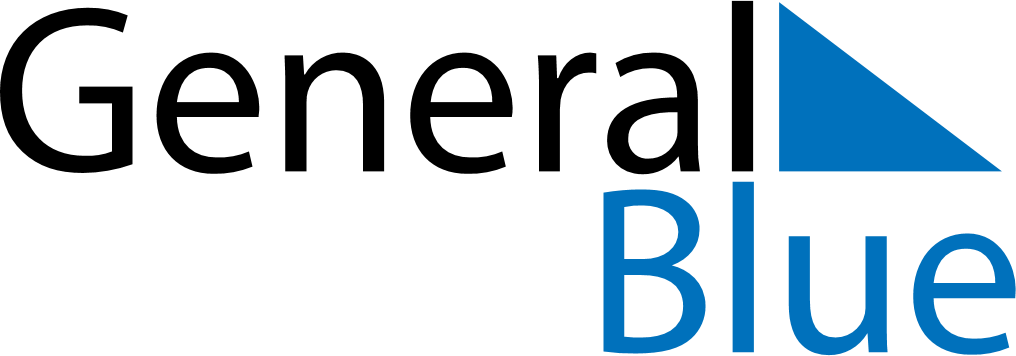 June 2018June 2018June 2018June 2018June 2018June 2018TogoTogoTogoTogoTogoTogoSundayMondayTuesdayWednesdayThursdayFridaySaturday12345678910111213141516End of Ramadan (Eid al-Fitr)17181920212223Day of the Martyrs24252627282930NOTES